Дисциплина: Основы технического черченияПреподаватель: Портнягин И.Н. ГРУППА: М-12Дата: 25.11.21Практические занятия №9Сборочный чертёж.Выполнение сборочного чертежа.Задание: На формате А4 выполнить и оформить чертеж детали (рис. 324 или 325 учебника). Заполнить основную надпись.Порядок выполнения задания:1. Выполнить чертеж на вертикальном формате А4. Вычертить внутреннюю рамку и штамп основной надписи.2. Выполнить сборочный чертеж детали с соблюдением всех правил технического черчения.3. Проставить выносные и размерные линии, указать размеры. Выполнить все необходимые записи.4. Заполнить основные надписи по данным рисунка и чертежа.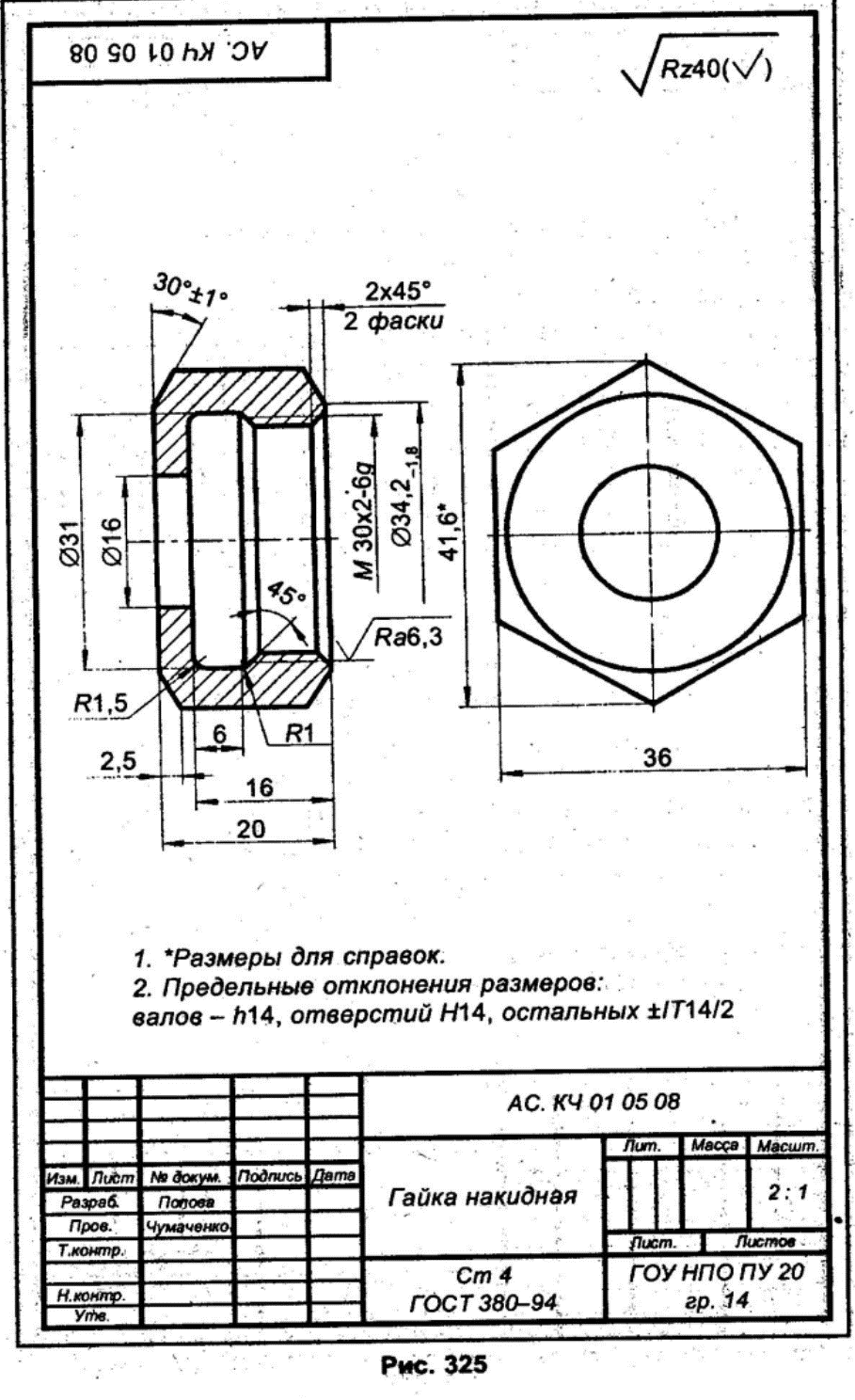 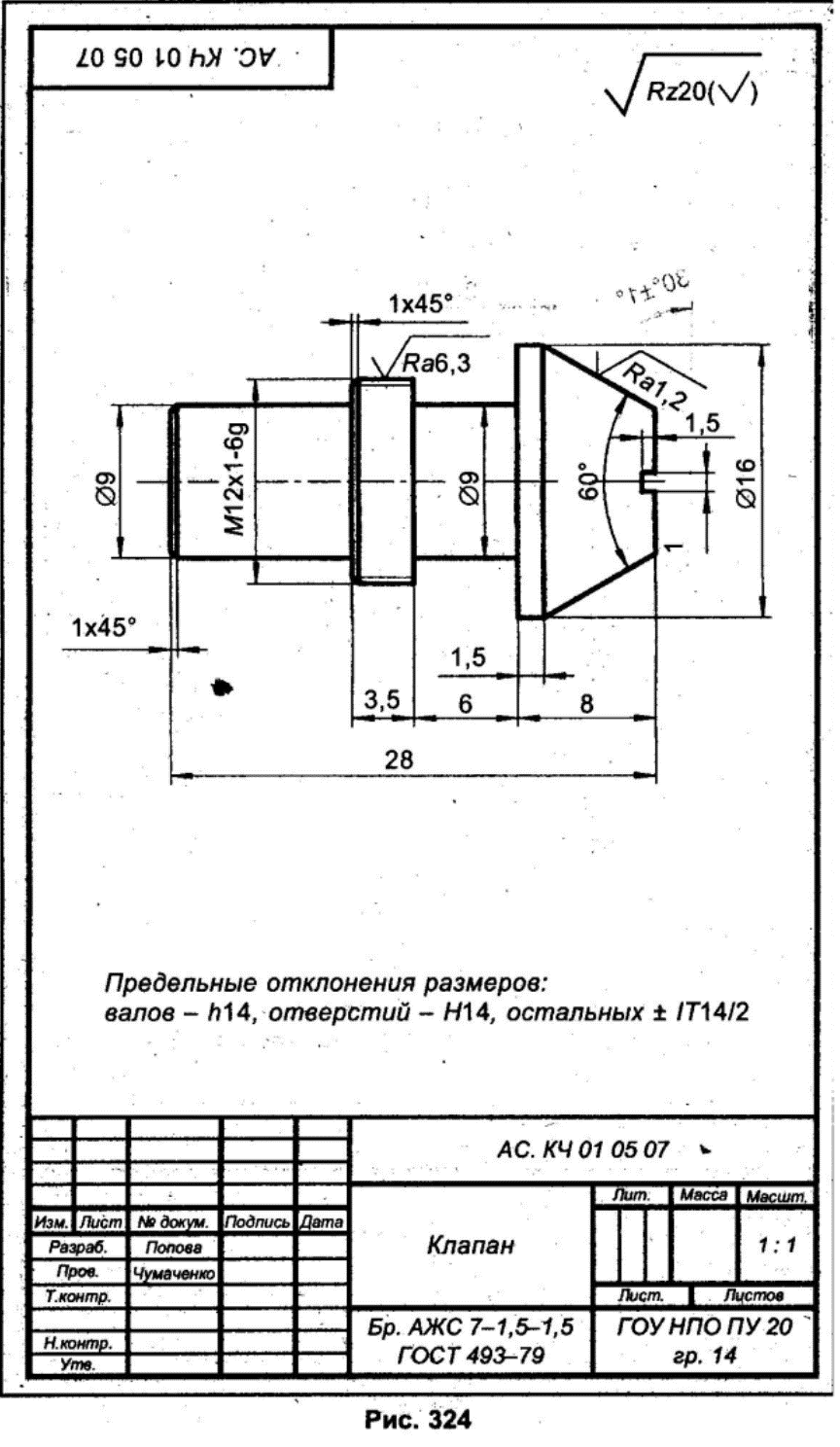 Выполненное задание присылать на почту: portnyagin.ilia@internet.ru